Викторина в подготовительной группе компенсирующей направленностиТема: «День спасателя. Знатоки правил безопасности»Цель:Продолжать развивать и создавать условия для интеллектуального развития детей дошкольного возраста через привитие элементарных знаний и навыков пожарной безопасности, расширение представлений детей о чрезвычайных ситуациях и их преодолении через детские эмоции и чувства.Образовательные задачи:- Систематизировать, активизировать представления детей о работе МЧС и пожарных через игровую, познавательную деятельность и игровые задания.-Поддерживать у детей интерес к познавательной активности, развивать любознательность, активность мышления, памяти и речи.-Закреплять умение работать в команде, уважительно относиться друг к другу, совершенствовать коммуникативные навыки.Развивающие задачи:-Развивать понимание того, что соблюдение правил пожарной безопасности обязательно всегда и везде.-Укреплять здоровья детей, развивать физические качества, вызывать желание помогать людям в беде, воспитывать чувство сострадания и ответственности.-Продолжать развивать логическое мышление, память, связную речь.Воспитательные задачи:-Воспитывать доброжелательные отношения друг к другу, уважения к труду пожарных, ее значимость в жизни людей.Предварительная работа:-Разучивание стихотворений и пословиц о работе спасателей и пожарных. -Рассматривание плакатов и картонок о пожарной безопасности чрезвычайных ситуаций.-Чтение художественных произведений- Рассматривание иллюстраций к ним- Беседа о профессии «Пожарный», «Спасатель»-Театрализация произведений о пожарах, просмотр уроков тетушки Совы про осторожность.-Сюжетно-ролевые игры: «Спасатели МЧС», «Пожарные на учениях»,Вид деятельности:Познавательная, игровая, коммуникативная.Программное содержание:Продолжать формировать представления дошкольников о безопасности поведения в различных ситуациях. Обобщить имеющиеся знания и навыки безопасного поведения по основным разделам «Пожарная безопасность», «Здоровье человека», «Ребёнок и другие люди», «Ребёнок и дорога», «Службы спасения». Развивать у детей логическое мышление, внимание, сообразительность, умение рассуждать, делать выводы. Совершенствовать навыки общения: договариваться. Налаживать диалогическое общение в совместной игре, распределять обязанности, умение работать в команде.Ход викториныВоспитатель: Дорогие ребята! Сегодня, мы совершим увлекательное путешествие в мир безопасности. Многие правила безопасности появились очень-очень давно. Раньше, когда не было машин, самолетов и поездов, люди старались защитить себя от диких зверей, молнии или урагана.Но сейчас наша жизнь сильно изменилась, появилось много машин, техники, изобрели электричество. А это значит, что есть и опасность возникновения пожара или других чрезвычайных ситуаций. И если вдруг такое случится, то всегда нужно знать, как помочь человеку, попавшему в беду или спастись самому.- Ребята, если люди, животные попали в беду, кто приходят им на помощь?(Спасатели!)- Как вы думаете, кто такие спасатели?(Спасатели – это мужественные люди, которые спасают всех, кто попал в беду:- утопающего из воды,- котёнка из люка,- ребёнка, засунувшего руку в батарею,- туристов под снежной лавиной,- рыбаков, унесённых на льдинах.- бабушку, которая захлопнула дверь и забыла ключи.)Воспитатель: Правильно! Спасатели – это сотрудники системы Министерства чрезвычайных ситуаций (МСЧ), которые первыми приходят людям на помощь при стихийных бедствиях (наводнениях, землетрясениях, ураганах), пожарах, авариях и др. и при необходимости оказывают медицинские услуги пострадавшим.Эти бесстрашные специалисты спасают жизни людей в экстремальных условиях.- Ребята, как вы думаете, какими качествами должны обладать спасатели?(Ответы детей.)- Правильно, чтобы спасатели могли справиться со своей работой, они должны быть сильными, выносливыми. Поэтому, они ведут здоровый образ жизни, много тренируются, занимаются спортом.- Хотите вступить в отряд спасателей?Спасатель - профессия интересная, очень нужная. Спасатели это: пожарные, водители, врачи, альпинисты, спасатели на воде. Посмотрите на слайд.Это сплочённая команда мужественных людей. Ведь один человек не может тушить пожар и выносить людей из пламени. Спасать людей, тонущих в реке, и самому не попасть в быстрое течение.- Спасатели - это удивительные люди, которые, не задумываясь, готовы пожертвовать собой ради спасения чьей-то жизни.- У спасателей есть своя форма одежды, которая отличает их от других. Как вы думаете, какую роль должна выполнять такая форма?(Защита от холода и ветра, дождя и непогоды.)- А почему она такая яркая?(Форма должна быть заметна издалека, чтобы спасателя было видно при любых условиях – например, в лесу, а, чтобы лучше видеть спасателя в темноте, на одежду нашиты светоотражающие полосы.) Пожарные, спасатели – это герои, которые каждую минуту рискуют своими жизнями, чтобы спасти других.Смел огонь, они смелее,Он силён, они сильнее,Их огнём не испугать,Им к огню не привыкать!Сквозь бури, снег и грозы,Через горящий лес,Спешит на помощь людямСпасатель МЧС.Пожарное дело – для крепких парней.Пожарное дело – спасенье людей,Пожарное дело – отвага и честь,Пожарное дело – так было, так есть.Давайте проведем викторину «Знатоки правил безопасности», чтобы узнать, кто же по праву может считаться самым внимательным, самым сообразительным, самым эрудированным. Кого мы можем назвать «Знатоком безопасности».И так, сегодня в викторине участвуют команда «Пешеходы» и команда «Спасатели».Прошу команды приготовиться. За правильный ответ дается один балл.1 тур. «Отгадай загадку»Сейчас я вам загадаю загадки, а вы слушайте внимательно.Начинает команда «Пешеходы» 1. Выпал на пол уголёк,Деревянный пол зажёг,Не смотри. Не жди, не стой,А залей его... (водой). 2.Знают малыши и взрослыеВсем знакомые полоски.Через дорогу нас ведетПешеходный …. (переход)3. Если младшие сестричкиЗажигают дома спички,Что ты должен предпринять?Сразу спички те... (отнять).4. На знаке увидел детей-Притормози поскорей.Означают знаки этиЧто здесь часто ходят … (дети)Воспитатель: Продолжает команда «Спасатели» 1. Что бывает, если птичкиЗажигают дома спички? (пожар) 2. «Ехать надо осторожно» -Говорит нам знак дорожный.В треугольнике, ребята,Человек стоит с лопатой! (дорожные работы)3. Кто трёхглазый, одноногийНам мигает у дороги?Красный глаз глядит в упор,«Стой!» - сигналит… (светофор)4. Тут заправится машинаВыпьет три ведра бензинаПомоги машине каждойЕсли та страдает жаждой…. (автозаправочная станция)Молодцы, ребята! Загадки вы отгадываете очень хорошо.2 тур. «Вопрос – ответ»Примечание: Каждый ответ комментируется воспитателем. Детям дается объяснение почему именно этот ответ правильный.
1. Что нужно сделать, если Вы заболели? 
• Достать из аптечки лекарство и принять его
• Рассказать родителям о появившихся симптомах
• Ничего не делать
Ответ: 2
2. В лесу Вы обнаружили целую полянку с разными грибами. Какие грибы вы сорвете? 
• Все
• Только красивые
• Спрошу у взрослых, которые разбираются в грибах
Ответ: 3
3. Вы дома одни. В дверь кто-то постучался и попросил впустить. Что вы будете делать
• Впущу
• Никого не впущу, позвоню родителям
• Впущу только если скажут, что это полиция
Ответ: 2
4. Какой номер телефона нужно набрать, если начался пожар
• 101
• 102
• 103
Ответ: 1
5. Какие предметы являются опасными? 
• Иголка и ножик
• Гвоздь и спица
• Все эти предметы опасны
Ответ: 3
6. Вы играете на улице в футбол. Мяч вылетел на проезжую часть. Что Вы будете делать? 
• Посмотрю по сторонам. Если нет автомобилей, возьму мяч и больше никогда не буду играть у проезжей части
• Побегу за мячом
• Убегу и спрячусь, чтобы водители меня не ругали
Ответ: 1
7. Где безопаснее переходить дорогу? 
• По проезжей части
• По зебре (пешеходному переходу)
• По подземному переходу
Ответ: 2 и 3
8. Что делать, если Вы увидели на улице собаку, у которой нет хозяина? 
• Накормить ее
• Пожалеть ее
• Ни в коем случае не подходить к ней. Она может быть опасна
Ответ: 3
9. Почему опасно играть под линиями электропередач? 
• Потому, что вокруг такого провода образуется опасная зона и человеку может грозить опасность, даже если он не коснулся провода. Может ударить током
• Потому, что это скучно
• Потому, что провода не будут передавать ток
Ответ: 1
10. Если Вам вдруг захотелось пойти летом купаться на речку, что нужно сделать? 
• Смело идти купаться
• Идти купаться можно только с родителями или взрослыми, которых Вы хорошо знаете (с разрешения родителей) 
• Идти купаться можно, но только не одним, а с хорошими друзьями
Ответ: 2
11. Что может предотвратить солнечный удар? 
• Солнцезащитный крем
• Головной убор
• Хорошее питание
Ответ: 2
12. Что делать при встрече с пчелой? 
• Убегать, махать руками и громко кричать «спасите!»
• Постараться ее уничтожить
• Не трогать ее, не махать руками, спокойно перейти на другое место
Ответ:3
13. Если Вы пошли за грибами вместе с родителями и случайно заблудились в лесу, что будете делать? 
• Успокоюсь, буду стоять на месте и громко кричать, пока меня не услышат
• Буду бежать, куда глаза глядят
• Буду продолжать собирать грибы самостоятельно
Ответ: 1
14. Почему опасно ходить по льду? 
• Потому, что он холодный
• Потому, что он может быть тонким, есть вероятность провалиться
• Потому, что он скользкий и можно упасть и травмироваться
Ответ: 2 и 3
15. Вы гуляете на улице. К Вам подошла женщина и попросила пойти с ней на соседнюю улицу и помочь ей найти собаку, которую она потеряла, а она за это даст Вам вкусную конфету. Что Вы будете делать? 
• Пойду и помогу, сделаю доброе дело
• Нельзя разговаривать на улице с незнакомыми людьми и тем более идти с ними куда-либо
• Пойду, но только не далеко
Ответ: 23 тур. А сейчас блиц – турнир для капитанов команд «Отвечай быстро» Вопросы: Капитану команды «Пешеходы»1. Звучащий инструмент работника ГИБДД … (свисток)По ней ходят и ездят …(дорога)2. Название, какого животного мы вспоминаем, когда переходим проезжую часть дороги? (зебра)4. Рабочее место водителя автомобиля (кабина).5. Где разрешается кататься на санках или лыжах... (в специально отведённых местах)6. Водитель машины. (шофер)Продолжает капитан команды «Спасатели»1. Контролёр дорожного движения… (инспектор ГИБДД)2. Есть и у автомобиля, и у птицы…(крыло)3. Часть дороги, по которой движется транспорт (проезжая часть)4. Устройство, играющее важную роль в регулировании дорожного движения (светофор)5. Люди героической профессии, проходящие через "огонь, воду и медные трубы" (пожарные)6. Хорошие слова, которые приятно слышать в свой адрес. (комплименты)Эстафета «Пожарный номер 01»Дети поочерёдно должны подбежать к мольберту, найти цифры 01 и вернутся обратно. (2 вариант обвести на листе цифры 01 и вернутся обратно)Дидактическая игра: "Слушай внимательно"Я буду задавать вопросы, а вы хором должны отвечать: «Это я, это я, это все мои друзья!» или промолчать.Будьте внимательны:Кто, услышав запах гари, сообщает о пожаре?Кто из вас, заметив дым, закричит: «Пожар! Горим!»?Кто из вас шалит с огнём, утром, вечером и днём?Кто костров не разжигает и другим не разрешает?Кто от маленькой сестрички прячет дома, дети, спички?Воспитатель: На этой ноте мы заканчиваем нашу сегодняшнюю викторину Подведение итогов. Молодцы, ребята! Сегодня вы, ловко и быстро справились с заданиями, дружно отвечали и помогали друг другу. За участие в викторине вы заработали медали «Знатоки безопасности». Будьте внимательны, думайте о безопасности!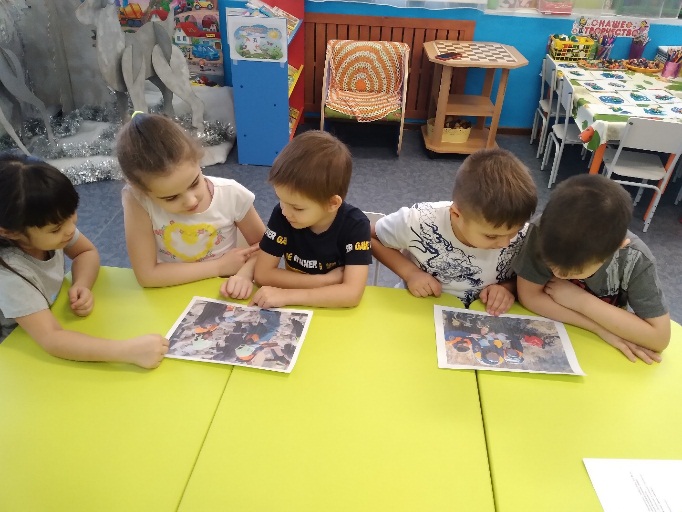 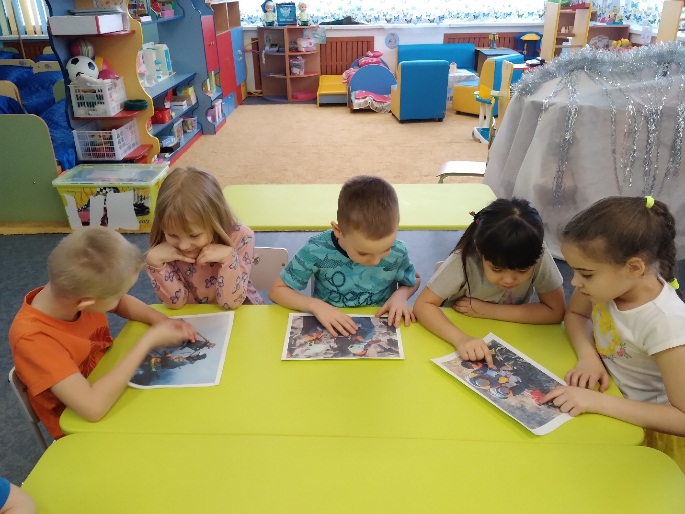 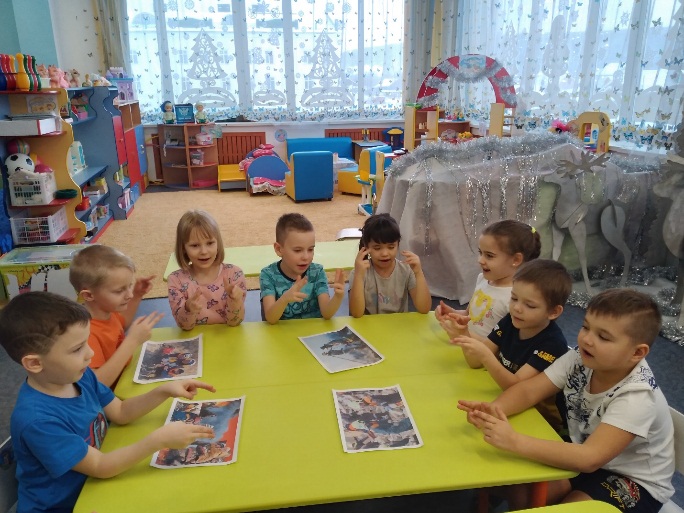 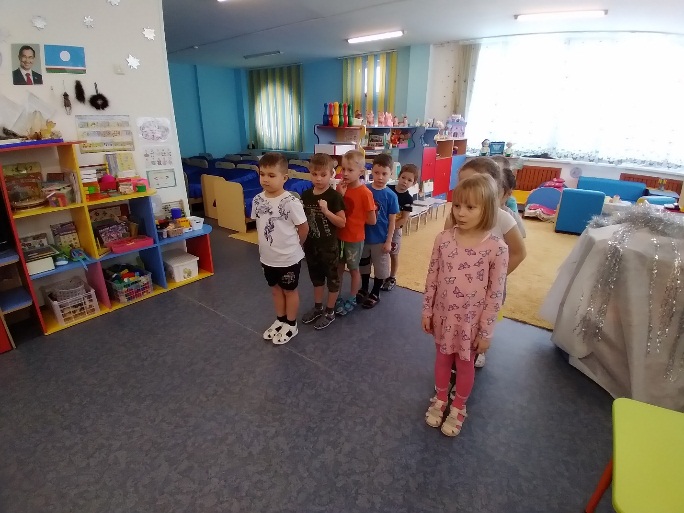 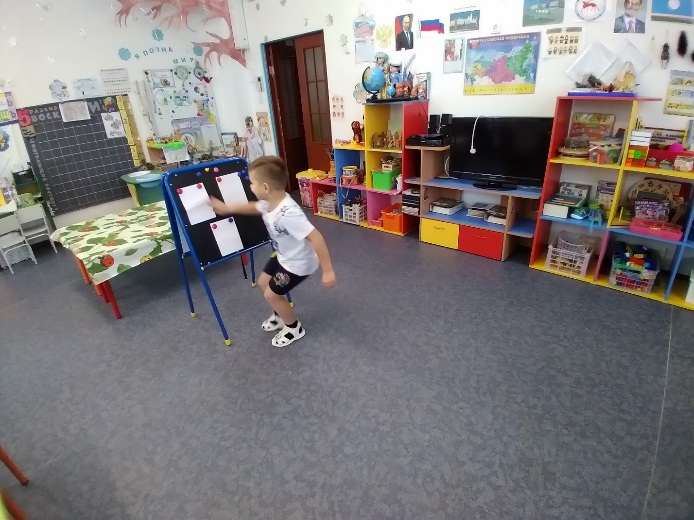 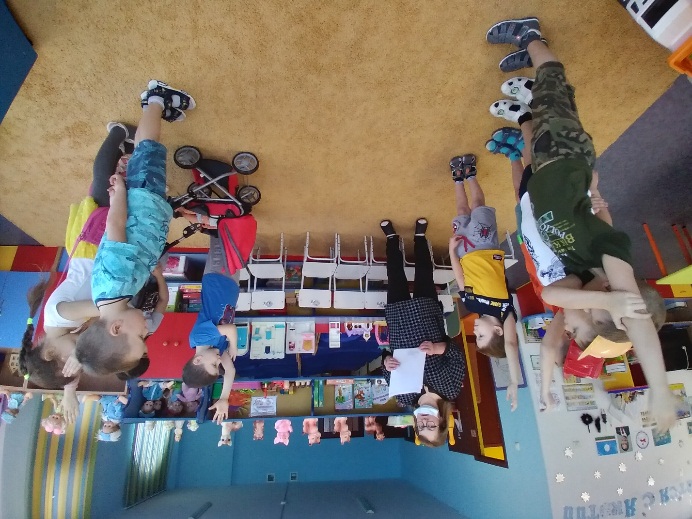 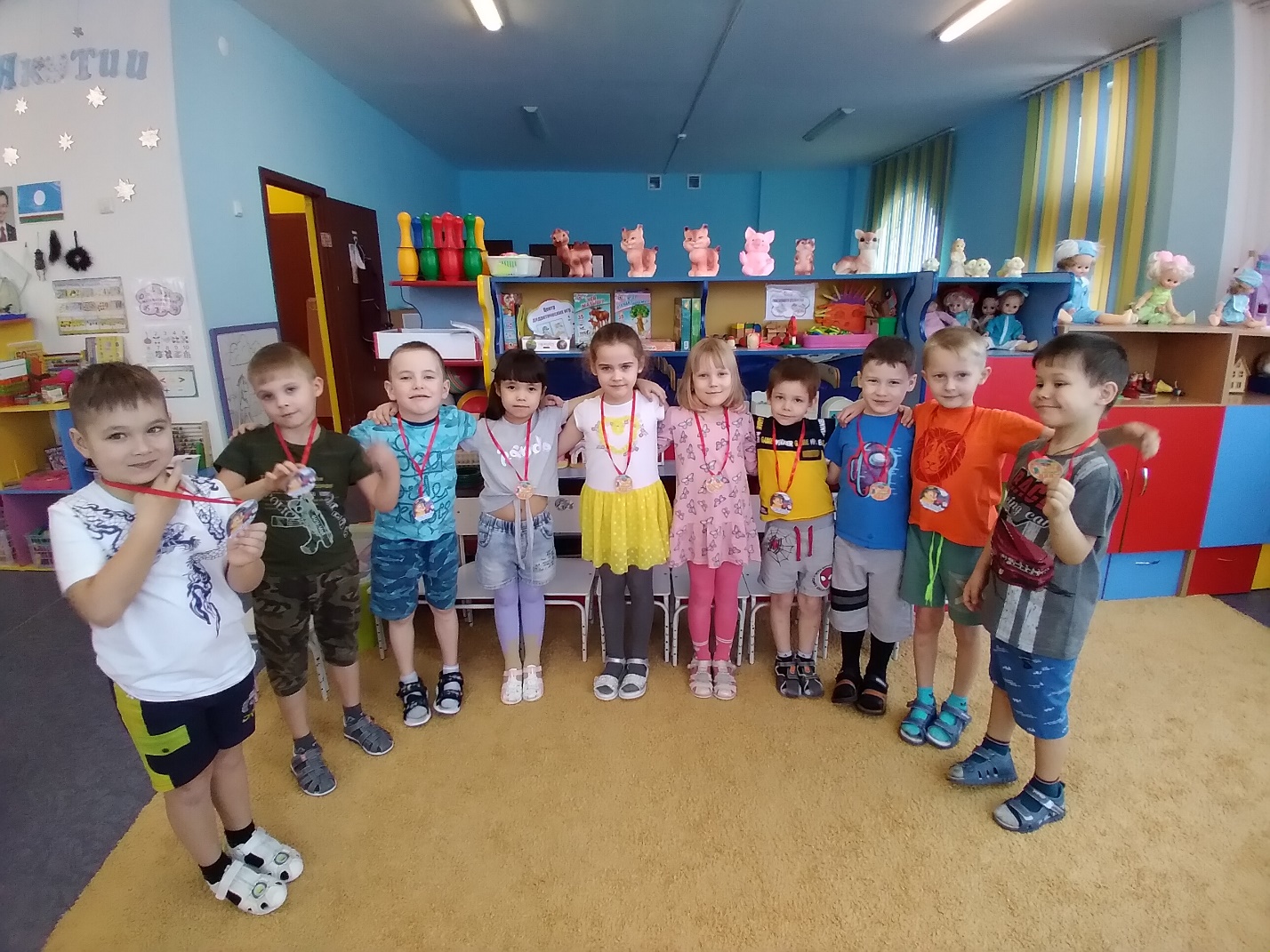 